CSUF College of Humanities & Social Sciences 
Inter-Club Council Meeting
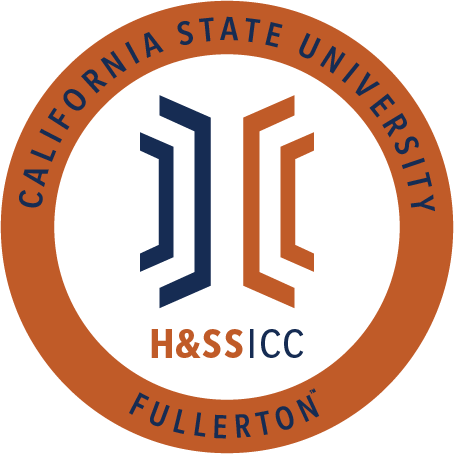 April 10th, 2020 11:00 A.M. 
ZoomMeeting called by:Gabi Cuna, ChairType of meeting:RegularAttendees:Council Representatives, Executive Officers, General PublicAgenda Topics:Call to Order / Roll Call open 11:05 AMApproval of Minutes AAEE motionsCJSA secondsApproval of Agenda AAEE motionsAPS seconds Public Speakers (no public speakers) This is a time where members of the public may address the humanities and social sciences council on any item appearing on this agenda or matters impacting students.Budget 8074 – Contracts, Fees and Rentals: $ 6,702.628077 – Travel: $0.00ReportsChair – Gabi CunaHope spring break went well. Reminder you can reach out to the executive board for support. Vice-Chair / Treasurer – Ginny OshiroASI says we can now fund 100% virtual events. All checks have been processed through ASI, please allow through next week to follow up about reimbursements. Director of Administration – Robert OrtizPresent but no report Director of Public Relations – Leslie RodriguezHope everyone is doing well, nothing to report.Social Justice Facilitator – Valarie SegoviaSent a survey in the GroupMe to assess the student’s situation, additionally sent out a petition that is a follow up to the survey. Advisor – Dr. Connie Moreno Yamashiro, Assistant DeanVirtual office hours Wednesdays 11 AM -12 PM. Moving forward with HSS Virtual Symposium (74 applicants) The scholarship is available and moving forward but applications closed on March 2nd and will let people know by the end of the month if they were selected. Hearing a lot of misinformation about what happened at the Academic Senate. Reviewing grade policies - having an option of credit/no credit and changes to the withdrawal policy. This is not official or approved by the university or chancellor’s office. This was the first step but hasn’t been fully implemented yet. Should it become official, we will get notification from the university. If this was implemented, it would be optional (as it stands as approved by the Academic Senate). If this was approved, letter grades do affect and credit/no credit does not affect GPA. Students who are wanting to withdraw from classes, asking that they meet with someone, an advisor or Assistant Dean or someone from the HSS SSC. HSS is offering a job opportunity for Fall 2020, Peer Mentors for first-time freshmen. The application is due next Friday. This is open to a junior or senior. Dean of Students - did recently host a zoom session on unemployment, the session was recorded and Connie will try to add it to the GroupMe by the end of the day. Graduate Assistant – Miguel QuirarteLGBTQ - virtual event (will share in GroupMe)APARC - hiring two positions (will share in GroupMe)US Census - everyone should take it (will share the link in GroupMe)ASI Liaisons – Maria Linares and Melanie TherrienMaria will be arriving later in the meeting and will need to step out early. Melanie: had a board meeting on Tuesday to finalize the budget but there was a lot of discussion but will be finalizing on Tuesday the 14th. Will also be approving or not approving two executive positions (will not be able to ask questions but will have time for public comment). Was present at Academic Senate, if folx have questions can email Melanie to pass it on to ASI President. Maria is writing a resolution to increase scholarship for undocumented students fro $10,000 to $20,000. Old BusinessNew BusinessAction: Vote to waive attendance for the remainder of Spring 2020. CJSA opensAAEE secondsDiscussionMotion PassesAction: H&SS ICC Executive Board Elections.CJSA opensAAEE seconds:Chair: Halima Baba, Savannah Halima introductionSavannah withdraws Voting: Halima is electedVice-Chair/Treasurer: Elizabeth Munk, Savannah, LilaElizabeth introduction Savannah introduction Lila introduction Voting: no ⅔ vote for any candidate Run-off vote: Lila is elected Director of Administration: Marlinda, Savannah, Lila Marlinda introduction Savannah introductionLila withdraws Voting: No ⅔ vote for either candidate Run-off vote: Savannah is elected Director of Public Administration: Jennifer Jennifer introduction (goes by JLo) Voting: Jennifer is elected Social Justice Facilitator: Patricia Patricia introductionVoting: Patricia is electedDiscussion: Certificates.Next Week’s Agenda Announcements Adjournment 